From: LAMPS,a.s. - Čechová Vendulka
Sent: Monday, January 29, 2018 10:41 AM
To: Michaela Kaděrová, Ing.
Subject: Re: MZM - nákup plyšových mamutůDobrý den,paní Kaděrová,ano,objednávku potvrzuji a akceptujeme ji.Chcete zaslat potvrzené nebo stačí takto.Dodání bude tedy na :Pavilon AnthroposPisárecká 5Brno602 00O přesném termínu dodání Vás budeme informovat.S pozdravem,
Vendula Čechová

   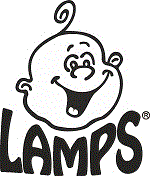 